HAMDAN 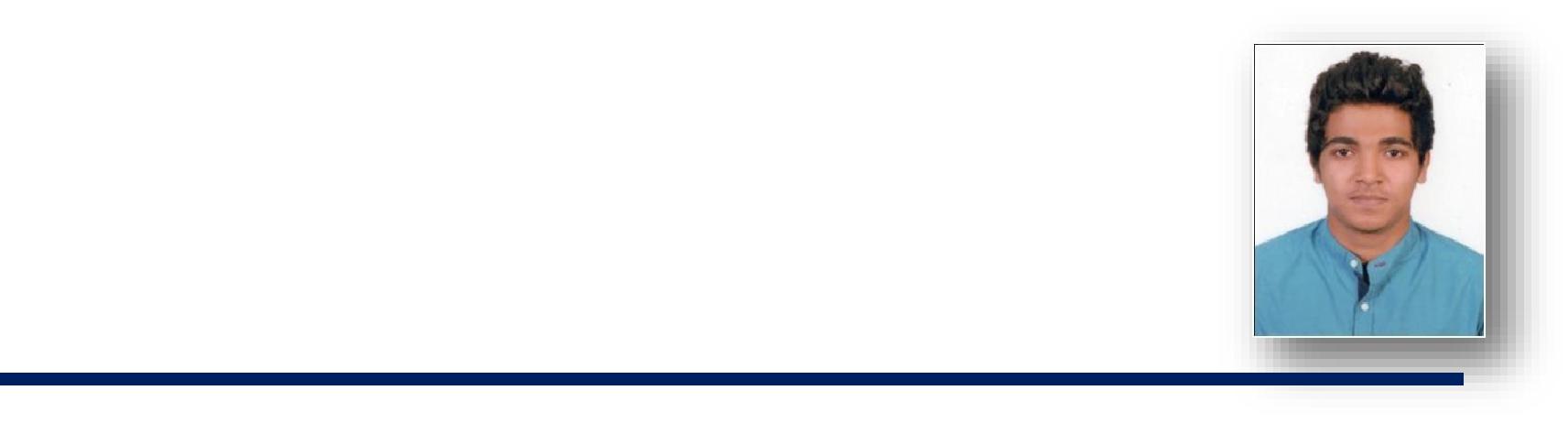 Baniyas square, DubaiHamdan.374775@2freemail.com CAREER OBJECTIVETo associate myself as a CIVIL ENGINEER with an esteemed organization who will offer me the opportunity for career advancement and professional growth, where my Qualifications and experience will be utilized for the growth and progress of the organization.EDUCATIONAL QUALIFICATIONB.E IN CIVIL ENGINEERING (Mangalore Institute of Technology & Engg. Karnataka, India 2012-2016).Diploma in 3ds max, AutoCAD, PhotoshopWORK EXPERIENCECivil Site Engineer for Sarkar Estate, Mumbai, IndiaJune 2016 – October 2017Responsibilities:Look after construction activitiesMaterial supervisionMaking requisitionBill of quantityFacilitating the arrangement for procurement of construction materials.Execution of civil, interior and exterior ground finish works.ACCOLADES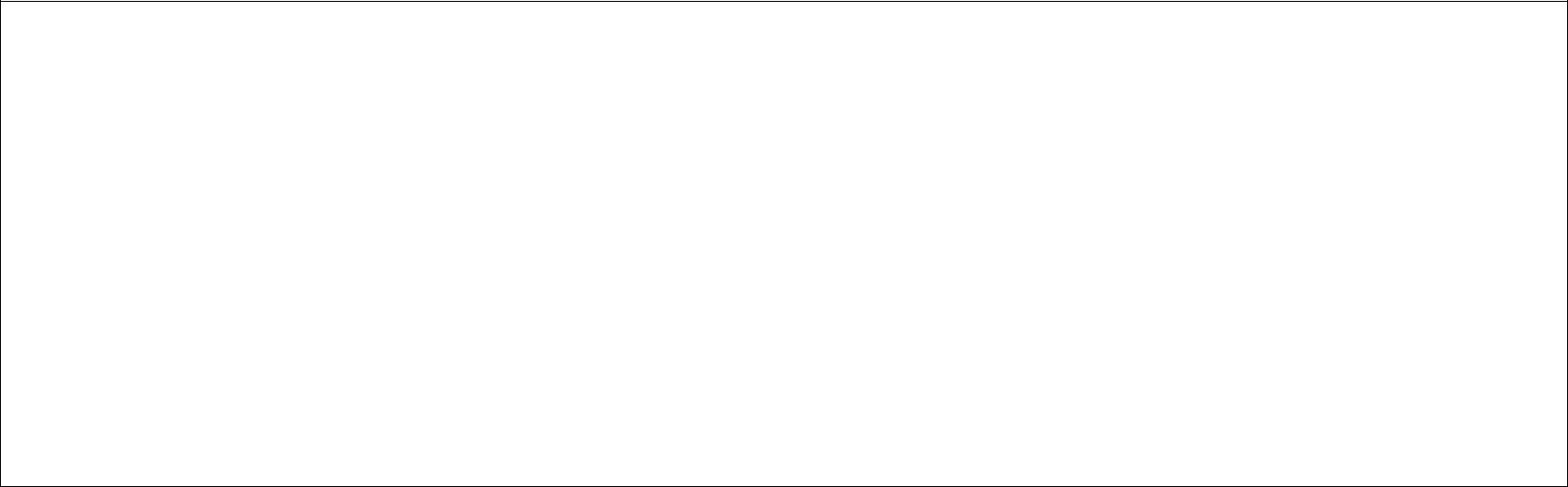 Projects:Study on Cost Comparison between Load Bearing Walls and Framed Structures from January 2016 to April	2016Description: Supervised site activities, collected data and analysed information and prepared studies and studiesConferences:International Conference on 'Global Civil Engineering Challenges’ andNational Conference on “Advanced Trends in Civil Engineering and Sustainable Development”.Seminars:Smart Parking SystemCertifications:Has completed the training in line with Bosch Rexroth Training Centre GuidelinesPERSONAL SKILLSCommunication skillsExcellent mathematical skills acquired from senior engineerActive listener and quick learnerOrganisational/Managerial skillsNatural leadership and teamwork skillsCreative and innovative mindJob-related skillsGood command of quality control processes (currently responsible for quality audit)SOFTWARE PROFFICIENCY● PHOTOSHOP	● AUTOCAD	● 3DS MAX	● MS OFFICE SUITEPERSONAL DETAILS● Nationality	-	India● Marital status	-	Single● Visa status	-	Visit VisaHOBBIES : Football, CricketLANGUAGES KNOWN : English, Hindi, Kannada, Malayalam.REFERENCESCan be provided upon request.● DOB-20/07/1994● Driving License-India